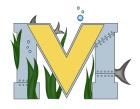 			FINAL PROJECT PROPOSALNames:  guilherme pontesProject: mbotPart A:  Project Ideas & ObjectivesThe idea of that project it is to work with the mbot, and the goal it is to add more attachments to the robot, the mbot is a nice bot the came with sensors for distance and also can be controlled by the phone, using the mbot app (can be downloaded on apple store), the biggest difficulty will be the code.Part B:  Electronic Resourceshttp://www.makeblock.cc/mbot/ - codehttp://www.canadarobotix.com/wheeled-platform/1726-makeblock-mbot-blue-educational-programmable-robot-2-4g-versionPart C:  Materials, Design I already have all the material needed:mbotcomputerphone (to use the app)